Предлагаем вашему вниманию 10 принципов хорошего воспитания по Лоренсу Стейнбергу, доктору философии, который дает советы, основываясь на социальном исследовании отношений между детьми и родителями, которое проводилось на протяжении 75 лет.1. Все поступки родителя имеют значение для ребенка. – это та основа, на которой стоится воспитание детей. Родитель должен быть последовательным и дальновидным в своих действиях. Постарайтесь не реагировать на поступки ребенка сгоряча, лучше сначала подумайте, как ваша реакция скажется на ребенке, чему она его научит?2. Не стоит слишком сильно любить своего ребенка. Воспитание детей основывается на том, что ребенок портится не из-за сильной любви родителей, а от того, что получает вместо любви мамы и папы бесконечное снисхождение, заниженные ожидания родителей.3. Постарайтесь жить жизнью ребенка. Попробуйте разделять с ребенком его интересы, больше времени проводить с ним, чтобы он постоянно чувствовал вашу поддержку и участие.4. Воспитывайте ребенка теми методами, которые соответствуют вашему малышу. Следите за этапами развития ребенка. Стейнберг пишет: “Всплеск интеллектуального развития заставляет 13-летнего ребенка быть любознательным на занятиях, но одновременно противоречивым за обеденным столом». Постарайтесь почувствовать, что необходимо именно вашему ребенку, подберите к нему подход, это делает воспитание детей естественным для их восприятия.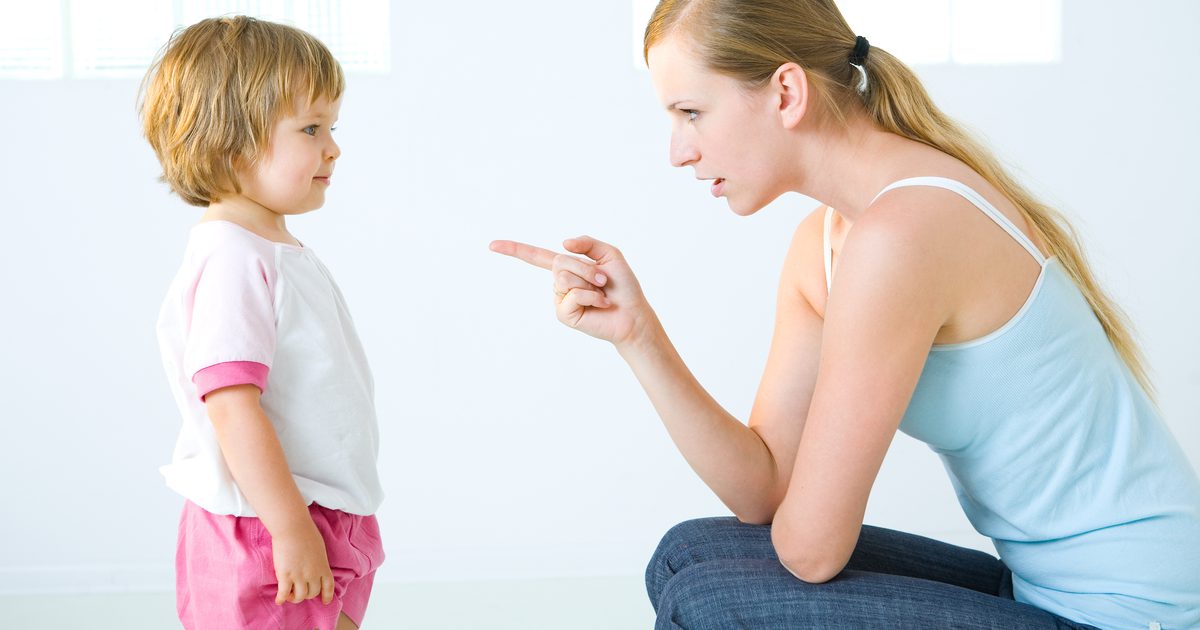 5. Устанавливайте правила и не забывайте сами их выполнять.6. Постарайтесь воспитать в ребенке независимость. Давайте ему больше свободы, прислушивайтесь к мнению ребенка, сотрудничайте с ним, разрешайте ему принимать некоторые решения самостоятельно.7. Последовательность и еще раз последовательность. Воспитание детей с точки зрения последовательности – это самое верное воспитание, которое обязательно принесет хорошие плоды.8. Не стоит быть слишком строгими. Никогда не бейте ребенка, это его унижает, этим вы подрываете свой авторитет, ребенок перестает вам доверять, он начинает вас бояться, а в старшем возрасте просто перестает вас уважать.9. Старайтесь все объяснять ребенку. Вам будет гораздо легче найти с ребенком общий язык, если он будет понимать, почему вы принимаете те или иные решения, устанавливаете определенные правила.10. Уважайте своего ребенка. Помните, что ребенок – это такой же человек, как и все остальные, поэтому относитесь к нему уважительно, дружелюбно.Вы ежедневно строите отношения с другими людьми, друзьями, родственниками, а как же ваш ребенок? В вопросе воспитания детей единственное, что имеет значение – это взаимоотношения родителей с ребенком, а также пребывание мамы и папы на одной параллели со своим чадом. Только тогда все проблемы воспитания исчезнут.